VÝKON STRIEDAVÉHO PRÚDU- všeobecne známy je vzťah pre výpočet výkonu jednosmerného prúdu:P = U . IP – výkon [W] -wattU – napätie [V] I  - el. prúd [A]- v obvode striedavého prúdu napätie a prúd sa neustále menia a v určitom čase t majú hodnoty   u = Um * sin ωt,    i = Im * sin ωt- preto aj výkon sa mení tak, že jeho okamžitú hodnotu vyjadruje vzťah:    p = u * i = R * i2 = R * Im2 * sin2 ωt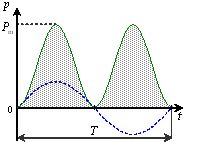 - v praxi obvody striedavého prúdu obsahujú súčasne prvky (cievku a kondenzátor) s rôznymi   parametrami;- hodnota týchto parametrov určuje fázový rozdiel φ medzi napätím a prúdom v obvode;- to ovplyvňuje výkon striedavého prúdu;- voltmeter aj ampérmeter v obvode striedavého prúdu merajú efektívne hodnoty napätia a prúdu;- v obvode striedavého prúdu sa určujú rôzne druhy výkonov:   1) zdanlivý výkon – S [VA] - voltampér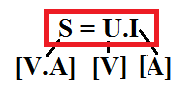 U – efektívna hodnota napätia; I -  efektívna hodnota prúdu;        2) jalový výkon – Q[VAr] – voltampér reaktančný- vyjadruje jalovú zložku výkonu, ktorá nekoná žiadnu prácu, iba sa presúva medzi zdrojom a   spotrebičom s fázovým posunom;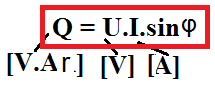 U – efektívna hodnota napätia; I -  efektívna hodnota prúdu;φ - fázový posun ;      3)  činný výkon  - P  [W] - výkon zodpovedajúci  elektrickej energii dodanej zdrojom,  premenenej v obvode za jednotku času    na teplo alebo na užitočnú prácu;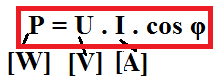 U – efektívna hodnota napätia; I -  efektívna hodnota prúdu;cos φ – účinník.... bezrozmerné číslo - určuje účinnosť prenosu energie zo zdroja striedavého prúdu              do spotrebiča;           - čím je menší fázový rozdiel medzi napätím a prúdom v obvode, tým väčší je užitočný = činný                výkon striedavého prúdu;            - v obvode striedavého prúdu s rezistorom je fázový posun medzi napätím a prúdom φ = 0°,                 účinník cos φ = 1 ....ide o 100% prenos energie medzi zdrojom a spotrebičom;            - v obvode aj s iným prvkom  je fázový posun medzi napätím a prúdom φ > 0°, účinník cos φ< 1,               účinnosť prenosu energie medzi zdrojom a spotrebičom je menšia ako 100%;- uvedené údaje sú  = uvádzané na štítkoch elektrospotrebičov;                                - sú podstatné pri posudzovaní zbytočného zaťažovania elektrickej siete;- vzťah medzi výkonmi P, Q a S možno vyjadriť pomocou fázorov s posunom o 90°;- využívame Pytagorovu vetu: 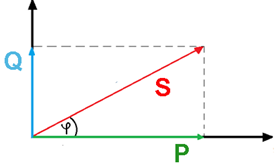 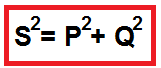 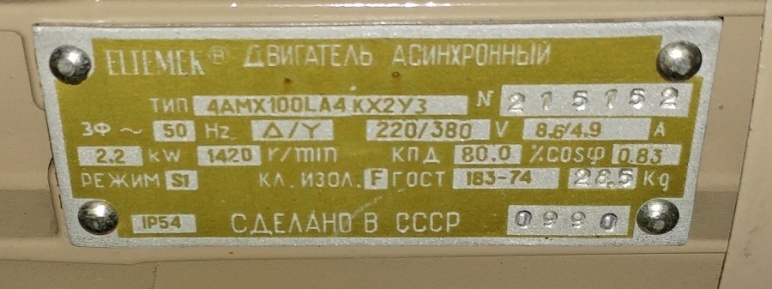 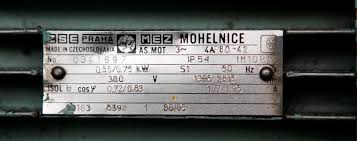 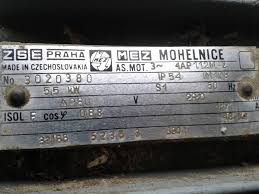 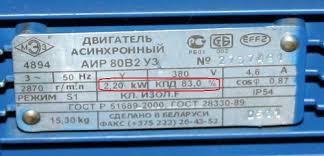 Príklad 1: Obvod odoberá činný výkon 10 kW a jalový 5 kW. Vypočítajte zdanlivý výkon. P = 10kW= 10.103 W          S2 = P2 + Q2
 Q = 5kW = 5.103 W            S2 = (102+ 52).106
                                              S2= 125.106
                                              S = √125.106
                                              S = 11,2 kWPríklad 2: Obvod odoberá zdanlivý výkon 10 kVA a má fázový posun 25° = 0,44 rad. Vypočítajte činný a jalový výkon. S = 10kVA = 10.103 VA        P = S . cos φ                          Q = S . sin φ = 10 kW . = 4,2 kW φ = 25°= 0,44 rad                   P = 10. 103VA . cos(25°)      Q =10. 103VA. sin(25°)                                                 P = 9,1 kW                            Q = 4,2 kVAr
                                                   Príklad 3: Elektromotor má na štítku uvedené: 3 kW, cos φ = 0,86. Aký má činný, jalový a zdanlivý výkon?Činný výkon P = 3 kW
Zdanlivý výkon S = P / cos φ = 3 kW : 0,86 = 3,49 kW
Jalový výkon Q = √(S2 - P2) = √(3,492 - 32) = 1,78 kW